16.07.2021 Экспертные заключения, предложения к проекту направлять в администрацию муниципального образования поселок Боровский в течение 7 дней по 23.07.2021 (в течение 7 дней со дня размещения проекта – 16.07.2021) по адресу: п. Боровский, ул. Островского, д.33, 2 этаж, кабинет 3 (приемная)  и по электронной почте: borovskiy-m.o@inbox.ru                                                                                                              ПРОЕКТ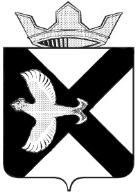 АДМИНИСТРАЦИЯМуниципального  образованияпоселок  БоровскийПОСТАНОВЛЕНИЕ__________2021 г.							                                         №рп.БоровскийТюменского муниципального районаО внесении изменений в постановление администрации муниципального образования поселок Боровский от 22.11.2018 №130 «О некоторых вопросах осуществления муниципального контроля» В соответствии с Федеральным законом от 06.10.2003 № 131-ФЗ «Об общих принципах организации местного самоуправления в Российской Федерации», Федеральным законом от 11.06.2021 №170-ФЗ «О внесении изменений в отдельные законодательные акты Российской Федерации», Федеральным законом от 31.07.2020 №248-ФЗ «О государственном контроле (надзоре) и муниципальном контроле в Российской Федерации», руководствуясь Уставом муниципального образования поселок Боровский: 1. В постановлении администрации муниципального образования поселок Боровский от 22.11.2018 №130 «О некоторых вопросах осуществления муниципального контроля» (далее- Постановление) внести следующие изменения:           приложение №1 к Постановлению «Перечень видов муниципального контроля, осуществляемых на территории муниципального образования поселок Боровский, и органов местного самоуправления, уполномоченных на их осуществление» п/п №1 «Муниципальный контроль в области торговой деятельности» исключить;          приложение №2 к Постановлению исключить.2. Обнародовать настоящее постановление в местах, установленных администрацией муниципального образования поселок Боровский и разместить настоящее постановление на официальном сайте Администрации муниципального образования поселок Боровский в информационно- телекоммуникационной сети «Интернет». 3. Контроль за исполнением настоящего постановления возложить на заместителя главы сельского поселения по правовым и кадровым вопросам.Глава муниципального образования			                      С.В. СычеваАДМИНИСТРАЦИЯ Муниципального  образования поселок  БоровскийПОСТАНОВЛЕНИЕ22.11. 2018 г.						  	                             № 130п.БоровскийТюменского муниципального районаВ соответствии с Федеральным законом от 26 декабря 2008 года № 294-ФЗ «О защите прав юридических лиц и индивидуальных предпринимателей при осуществлении государственного контроля (надзора) и муниципального контроля», решением Боровской поселковой Думы от 21.11.2018 №518 «Об утверждении положения о видах муниципального контроля, осуществляемых на территории муниципального образования поселок Боровский»:1. Утвердить Перечень видов муниципального контроля, осуществляемых на территории  муниципального образования поселок Боровский, и органов местного самоуправления, уполномоченных на их осуществление, в соответствии с приложением 1 к настоящему постановлению.Определить  заместителя главы сельского поселения по правовым и кадровым вопросам ответственным за поддержание указанного перечня в актуальном состоянии.2. Утвердить Перечни нормативных правовых актов или их отдельных частей, содержащих обязательные требования, требования, установленные муниципальными правовыми актами, оценка соблюдения которых является предметом муниципального контроля, по видам муниципального контроля, осуществляемым на территории муниципального образования поселок Боровский,  соответствие с приложениями 2 - 3 к настоящему постановлению.Определить заместителя главы сельского поселения по правовым и кадровым вопросам ответственным за поддержание указанных перечней в актуальном состоянии.3. Определить  заместителя главы сельского поселения по правовым и кадровым вопросам ответственным за осуществление учета подконтрольных субъектов (объектов), в отношении которых осуществляется муниципальный контроль.4 Заместителю главы сельского поселения по правовым и кадровым вопросам осуществлять мониторинг актуальности сведений на постоянной основе.5. Считать утратившим силу постановление администрации муниципального образования поселок Боровский от 01.02.2017 №15 «Об утверждении перечня видов муниципального контроля и органов местного самоуправления, уполномоченных на их осуществление на территории муниципального образования поселок Боровский»6. Контроль за исполнением настоящего постановления оставляю за собойГлава муниципального образования                                                  С.В.СычеваПриложение 1 к постановлению администрациимуниципального образования поселок Боровскийот 22.11.2018 №130ПЕРЕЧЕНЬвидов муниципального контроля, осуществляемых на территории муниципального образования поселок Боровский, и органов местного самоуправления, уполномоченных на их осуществлениеПриложение 2 к постановлению администрациимуниципального образования поселок Боровскийот 22.11.2018 № 130ПЕРЕЧЕНЬнормативных правовых актов или их отдельных частей, содержащих обязательные требования, требования, установленные муниципальными правовыми актами, оценка соблюдения которых является предметом муниципального контроля в области торговой деятельностиФедеральные законы и иные нормативные правовые акты Российской ФедерацииЗаконы и иные нормативные правовые акты Тюменской областиМуниципальные правовые актыПриложение 3 к постановлению администрациимуниципального образования поселок Боровскийот 22.11.2018 № 130ПЕРЕЧЕНЬнормативных правовых актов или их отдельных частей, содержащих обязательные требования, оценка соблюдения которых является предметом муниципального контроля за обеспечением сохранности автомобильных дорог местного значения№п/пНаименование вида муниципального контроля, осуществляемого на территории муниципального образования поселок БоровскийНаименование органа местного самоуправления муниципального образования поселок Боровский, уполномоченного на осуществление соответствующего вида муниципального контроля (с указанием наименования структурного подразделения органа местного самоуправления муниципального образования поселок Боровский, наделенного соответствующими полномочиями)Реквизиты нормативных правовых актов Российской Федерации, Тюменской области, муниципальных правовых актов муниципального образования поселок Боровский, регулирующих соответствующий вид муниципального контроля1Муниципальный контроль в области торговой деятельностиОтдел экономики  и муниципального заказа администрации муниципального образования поселок БоровскийАдминистративный регламент проведения проверок юридических лиц и индивидуальных предпринимателей при осуществлении муниципального контроля в области торговой деятельности утвержден постановлением администрации муниципального образования поселок Боровский от 13.10.2016 № 193 (с изменениями от 23.01.2017 №4, от 22.06.2017 №102, от 11.05.2018 №50, от 18.10.2018 №109)2Муниципальный контроль за обеспечением сохранности автомобильных дорог местного значенияСектор по благоустройству и землеустройству, ГО и ЧС администрации муниципального образования поселок БоровскийАдминистративный регламент проведения проверок при осуществлении Администрацией муниципального образования посёлок Боровский муниципального контроля за обеспечением сохранности автомобильных дорог местного значения в границах населённого пункта утвержден постановлением администрации муниципального образования поселок Боровский от 06.10.2017 № 62 (с изменениями от 18.10.2018 №107)№п/пНаименование и реквизиты актаКраткое описание круга лиц и (или) перечня объектов, в отношении которых устанавливаются обязательные требованияУказание на структурные единицы акта, соблюдение которых оценивается при проведении мероприятий по контролю1Федеральный закон от 28.12.2009 №381-ФЗ «Об основах государственного регулирования торговой деятельности в Российской Федерации»Юридические лица, индивидуальные предприниматели, осуществляющие торговую деятельность Соблюдение требований по размещению нестационарных торговых объектов на земельных участках, в зданиях, строениях, сооружениях, находящихся в муниципальной собственности.Статья 10№п/пНаименование и реквизиты актаКраткое описание круга лиц и (или) перечня объектов, в отношении которых устанавливаются обязательные требованияУказание на структурные единицы акта, соблюдение которых оценивается при проведении мероприятий по контролю1Закон Тюменскойобласти от 05.07.2001№354«О регулированииторговой деятельностив Тюменской области»Индивидуальныепредприниматели, юридическиелица - владельцынестационарных торговыхобъектовСтатья 12№п/пНаименование и реквизиты актаКраткое описание круга лиц и (или) перечня объектов, в отношении которых устанавливаются обязательные требованияУказание на структурные единицы акта, соблюдение которых оценивается при проведении мероприятий по контролю1Постановление администрации муниципального образования поселок Боровский от 13.04.2018 №36 «Об утверждении порядка и условий размещения нестационарных торговых объектов на землях или земельных участках, находящихся в собственности муниципального образования поселок Боровский»Индивидуальные предприниматели, юридические лица. Нестационарные торговые объекты, размещаемые на земельных участках, в зданиях, строениях, сооружениях, находящихся в муниципальной собственностиВесь акт№п/пНаименование и реквизиты актаКраткое описание круга лиц и (или) перечня объектов, в отношении которых устанавливаются обязательные требованияУказание на структурные единицы акта, соблюдение которых оценивается при проведении мероприятий по контролю1Федеральный закон от 08.11.2007 № 257-ФЗ «Об автомобильных дорогах и о дорожной деятельности в Российской Федерации и о внесении изменений в отдельные законодательные акты Российской Федерации»Юридические лица, их руководители и иные должностные лица, индивидуальные предприниматели и их уполномоченные представители, физические лица. Автомобильные дороги местного значения.Статьи 16, 17, 18, 19, 20, 21, 22, 23, 25, 26